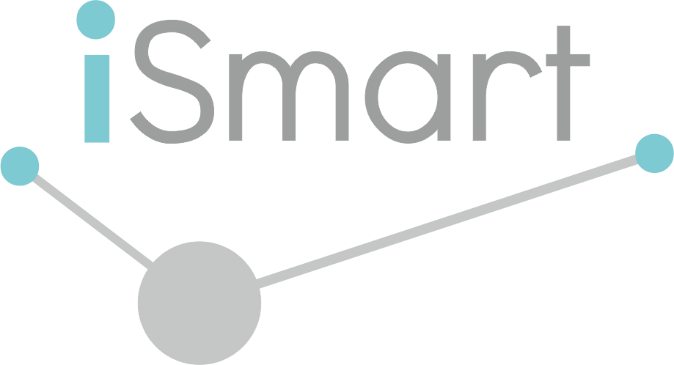 Παρατηρήσεις για τις Τεχνικές Προδιαγραφές ηλεκτρονικής πλατφόρμας προμηθειών για τοΓενικό Νοσοκομείο Λασιθίου – Γ.Ν.-Κ.Υ. Νεαπόλεως «Διαλυνάκειο»Αξιότιμοι Κύριοι/ές,Σε συνέχεια της πρόσκλησης του Νοσοκομείου σας (Αρ. Πρωτ: 10442-15/11/2018) για ανοικτή μη δεσμευτική δημόσια διαβούλευση τεχνικών προδιαγραφών για Υπηρεσίες ανάπτυξης λογισμικού δημοπρασιών (CPV 72212470-4), σας αποστέλλουμε τις παρατηρήσεις μας επί των τεχνικών προδιαγραφών που έχετε αναρτήσει.Εγγραφή χρηστών στην ηλεκτρονική πλατφόρμαΥΣΤΕΡΑ ΑΠΌ ΑΙΤΗΜΑ ΤΟΥ ΚΆΘΕ ΧΡΗΣΤΗ ΑΝΑ ΦΟΡΕΑΠαρατήρηση: Το Νοσοκομείο μπορεί να έχει όσους χρήστες επιθυμεί. Η δημιουργία κάθε χρήστη γίνεται μετά από αίτημα του Φορέα προς την εταιρία μας, το οποίο πρέπει να διεκπεραιώνεται όσο το δυνατόν πιο άμεσα (πχ εντός της ίδιας εργάσιμης ημέρας).ΝΑ ΥΠΑΡΧΕΙ  ΔΙΑΒΑΘΜΙΣΜΕΝΗ ΠΡΟΣΒΑΣΗ ΧΡΗΣΤΩΝ ΚΑΙ Ο ΚΑΘΕ ΧΡΗΣΤΗΣ ΑΝΑ ΦΟΡΕΑ-ΝΟΣΟΚΟΜΕΙΟ ΘΑ ΜΠΟΡΕΙ ΝΑ ΒΛΕΠΕΙ ΟΛΕΣ ΤΙΣ ΕΡΕΥΝΕΣ ΑΓΟΡΑΣ ΑΛΛΑ ΘΑ ΜΠΟΡΕΙ ΝΑ ΤΡΟΠΟΠΟΙΕΙ Ή ΝΑ ΑΚΥΡΩΝΕΙ-ΔΙΑΓΡΑΦΕΙ ΜΟΝΟ ΤΙΣ ΔΙΚΕΣ ΤΟΥ (ΓΙΑ ΠΑΡΑΔΕΙΓΜΑ ΧΡΗΣΤΗΣ ΤΟΥ ΝΟΣΟΚΟΜΕΙΟΥ ΑΓ.ΝΙΚΟΛΑΟΥ ΘΑ ΤΡΟΠΟΠΟΙΕΙ Ή ΑΚΥΡΩΝΕΙ ΜΟΝΟ ΤΙΣ ΕΡΕΥΝΕΣ ΑΓΟΡΑΣ ΤΟΥ ΝΟΣ.ΑΓ.ΝΙΚΟΛΑΟΥ ΕΝΩ ΘΑ ΜΠΟΡΕΙ ΝΑ ΒΛΕΠΕΙ ΜΟΝΟ ΚΑΙ ΤΙΣ ΕΡΕΥΝΕΣ ΑΓΟΡΑΣ ΤΩΝ ΝΟΣ.ΣΗΤΕΙΑΣ, ΙΕΡΑΠΕΤΡΑΣ, ΝΕΑΠΟΛΗΣ- ΝΑ ΜΠΟΡΕΙ ΤΟ ΝΟΣΟΚΟΜΕΙΟ ΝΑ ΑΛΛΑΞΕΙ ΤΟΝ ΚΩΔΙΚΟ ΠΡΟΣΒΑΣΗΣ ΤΟΥΠαρατήρηση: Είναι απαραίτητη προϋπόθεση η εφαρμογή να υποστηρίζει πολλαπλά επίπεδα πρόσβασης και ένας χρήστης να μπορεί να επεξεργάζεται (τροποποίηση ή ακύρωση) τις δικές του έρευνες αγοράς και να βλέπει όλες τις υπόλοιπες του Φορέα. Επιπλέον, πρέπει να υπάρχει και προφίλ χρήστη που να μπορεί να βλέπει και να επεξεργάζεται όλες τις έρευνες αγοράς όλων των χρηστών του Φορέα. Ο καθορισμός του προφίλ των χρηστών γίνεται σε συνεργασία του Φορέα με την εταιρία μας.Επισημαίνεται ότι κάθε χρήστης του Νοσοκομείου μπορεί να αλλάξει τον κωδικό πρόσβασής του στην πλατφόρμα όποτε το επιθυμεί.Εκτός της συγκεκριμένης προδιαγραφής προτείνουμε και την προσθήκη των ακόλουθων στη συγκεκριμένη ενότητα:Να υπάρχει προφίλ χρήστη (superadmin) που να μπορεί να βλέπει και να επεξεργάζεται όλες τις έρευνες αγοράς όλων των χρηστών του Νοσοκομείου. Στην περίπτωση αυτή ο superadmin θα μπορεί μέσω κατάλληλης επιλογής του συστήματος να βλέπει μόνο τις δικές του έρευνες αγοράς.Να υπάρχει προφίλ αξιολογητή στην πλατφόρμα, δηλαδή χρήστης που θα επιλέγεται μόνο για την αξιολόγηση των προσφορών μιας έρευνας αγοράς. Το συγκεκριμένο προφίλ χρήστη θα μπορεί μόνο να βλέπει και να αξιολογεί τις προσφορές όσων ερευνών αγοράς  του ανατίθενται από τους διαχειριστές του συστήματος. Με την προσθήκη αξιολογητών στην πλατφόρμα, το Νοσοκομείο μπορεί να εξοικονομήσει πολύτιμους πόρους (τόσο από την εξοικονόμηση χρόνου των αρμόδιων υπαλλήλων όσο και από την αποφυγή άσκοπων εκτυπώσεων, μιας και δεν θα χρειάζεται η εκτύπωση των προσφορών των Προμηθευτών και η απόδοσή τους από τους υπαλλήλους του Γραφείου Προμηθειών στην εκάστοτε επιτροπή αξιολόγησης).Δωρεάν Εγγραφή Προμηθευτών στην Ηλεκτρονική ΠλατφόρμαΔΥΝΑΤΟΤΗΤΑ ΔΩΡΕΑΝ ΕΓΓΡΑΦΗΣ ΤΩΝ ΠΡΟΜΗΘΕΥΤΩΝ ΕΙΤΕ ΣΥΜΠΛΗΡΩΝΟΝΤΑΣ ΗΛΕΚΤΡΟΝΙΚΑ ΦΟΡΜΑ ΕΓΓΡΑΦΗΣ ΕΙΤΕ ΣΕ ΕΠΙΚΟΙΝΩΝΙΑ ΜΕ ΤΗΝ ΕΤΑΙΡΙΑ ΠΟΥ ΠΡΟΣΦΕΡΕΙ ΤΟ ΛΟΓΙΣΜΙΚΟ.  ΝΑ ΥΠΑΡΧΕΙ ΔΥΝΑΤΟΤΗΤΑ ΕΝΣΩΜΑΤΩΣΗΣ ΤΩΝ ΠΡΟΜΗΘΕΥΤΩΝ ΤΟΥ ΥΠΑΡΧΟΝΤΟΣ ΜΗΤΡΩΟΥ ΠΡΟΜΗΘΕΥΤΩΝ ΜΕΤΑ ΤΗΝ ΕΓΓΡΑΦΗ ΣΥΜΦΩΝΗ ΓΝΩΜΗ ΤΟΥΣ ΚΑΙ ΧΩΡΙΣ ΝΑ ΑΠΑΙΤΕΙΤΑΙ ΝΕΑ ΑΙΤΗΣΗ ΑΠΟ ΑΥΤΟΥΣ.Παρατήρηση: Οι τρόποι εγγραφής των προμηθευτών στην πλατφόρμα πρέπει κατά τη γνώμη μας να γίνεται με τους ακόλουθους τρόπους:Συμπληρώνοντας μόνοι τους μια φόρμα εγγραφής.Από την Εταιρία που προσφέρει την εφαρμογή, μετά από επικοινωνία με τους προμηθευτές. Επιπλέον, οι χρήστες του Νοσοκομείου πρέπει να μπορούν να τους προσθέσουν μέσω κατάλληλης λειτουργίας της εφαρμογής λογισμικού. Είναι σημαντικό οι χρήστες του Νοσοκομείου να έχουν τη δυνατότητα αυτή για να εξοικονομείται πολύτιμος χρόνος. Για παράδειγμα, είναι αρκετά συχνό το φαινόμενο ένας προμηθευτής να πηγαίνει στο Νοσοκομείο και να επιθυμεί να εγγραφεί επί τόπου από τους υπαλλήλους του Νοσοκομείου. Ως εκ τούτου προτείνουμε την ενσωμάτωση της συγκεκριμένης προδιαγραφής.Όσον αφορά την ενσωμάτωση υφιστάμενων προμηθευτών, υπάρχει η δυνατότητα μαζικής ενσωμάτωσης χωρίς να απαιτείται νέα αίτηση από αυτούς.Επιπλέον, πρέπει οι χρήστες του Νοσοκομείου να μπορούν να έχουν πρόσβαση σε όλα τα στοιχεία ενός Προμηθευτή (ΑΦΜ, ΔOY, email κλπ).Τέλος, προτείνουμε την ενσωμάτωση και της ακόλουθης προδιαγραφής:Κατά την εγγραφή των προμηθευτών θα πρέπει να γίνεται αυτόματος έλεγχος διπλοεγγραφών από το σύστημα (αν δηλαδή ο προμηθευτής έχει ήδη εγγραφεί στην πλατφόρμα, να μην επιτρέπεται η εκ νέου εγγραφή του).Δημιουργία Έρευνας Αγοράς1)ΔΥΝΑΤΟΤΗΤΑ ΤΩΝ ΧΡΗΣΤΩΝ ΤΩΝ ΝΟΣΟΚΟΜΕΙΩΝ ΝΑ ΔΗΜΙΟΥΡΓΗΣΟΥΝ ΝΕΑ ΕΡΕΥΝΑ ΑΓΟΡΑΣ ΓΙΑ ΠΡΟΜΗΘΕΙΑ ΑΓΟΡΩΝ Ή ΠΑΡΟΧΗ ΥΠΗΡΕΣΙΩΝ. ΣΤΗΝ ΕΡΕΥΝΑ ΘΑ ΔΙΝΟΝΤΑΙ: 1) ΣΤΟΙΧΕΙΑ ΤΟΥ ΕΙΔΟΥΣ:  ΠΕΡΙΓΡΑΦΗ ΕΙΔΩΝ, ΚΩΔΙΚΟΣ ΑΠΟΘΗΚΗΣ, ΚΑΕ ΓΙΑ ΚΑΘΕ ΕΙΔΟΣ ΞΕΧΩΡΙΣΤΑ, ΑΙΤΟΥΜΕΝΗ ΠΟΣΟΤΗΤΑ, ΠΡΟΔΙΑΓΡΑΦΕΣ ΕΙΤΕ ΧΕΙΡΟΚΙΝΗΤΑ ΕΙΤΕ ΗΛΕΚΤΡΟΝΙΚΑ (UPLOAD ΑΠΌ ΑΡΧΕΙΟ WORD, EXCEL, XML K.A), 2) ΣΤΟΙΧΕΙΑ ΝΟΣΟΚΟΜΕΙΟΥ: ΤΜΗΜΑ, ΥΠΕΥΘΥΝΟΣ ΕΠΙΚΟΙΝΩΝΙΑΣ, ΤΗΛΕΦΩΝΟ, E-MAIL. 3) ΝΑ ΕΙΝΑΙ ΕΦΙΚΤΗ Η ΠΡΟΣΘΗΚΗ ΚΑΙ ΑΛΛΩΝ ΠΕΔΙΩΝ.      4) ΝΑ ΤΣΕΚΑΡΕΙ Ο ΠΡΟΜΗΘΕΥΤΗΣ ΑΝ ΥΠΑΡΧΕΙ Ή ΟΧΙ ΠΑΡΑΤΗΡΗΤΗΡΙΟ ΤΙΜΩΝ ΣΤΟ ΚΑΘΕ ΕΙΔΟΣ, ΚΑΙ ΕΦΟΣΟΝ ΥΠΑΡΧΕΙ, ΝΑ ΕΙΝΑΙ ΥΠΟΧΡΕΩΤΙΚΗ Η ΣΥΜΠΛΗΡΩΣΗ ΤΩΝ ΠΕΔΙΩΝ ΤΟΥ ΚΩΔΙΚΟΥ ΚΑΙ ΤΗΣ ΤΙΜΗΣ ΠΑΡΑΤΗΡΗΤΗΡΙΟΥ ΠΡΟΚΕΙΜΕΝΟΥ ΝΑ ΜΠΟΡΕΙ ΝΑ ΥΠΟΒΑΛΕΙ ΠΡΟΣΦΟΡΑΠαρατήρηση: Εκτός από τα προαναφερθέντα πεδία κατά τη γνώμη μας σε μια έρευνα αγοράς πρέπει να  υπάρχουν και τα ακόλουθα πεδία, τα  οποία είναι χρήσιμα για τη σωστή δημιουργία και διαχείριση της έρευνας αγοράς:Ημερομηνία Δημοσίευσης της έρευνας αγοράς. Η ημερομηνία δημοσίευσης πρέπει να είναι ξεχωριστό πεδίο, μιας και έτσι επιτυγχάνεται ο καλύτερος χρονοπρογραμματισμός της δημοσίευσης των ερευνών αγοράς του Νοσοκομείου. Για παράδειγμα, αν ένας υπάλληλος έχει άδεια μια ημέρα και πρέπει να δημοσιευτούν έρευνες αγοράς την ίδια ημέρα, τότε μπορεί να χρονοπρογραμματίσει από την προηγούμενη ημέρα τη δημοσίευση των συγκεκριμένων ερευνών αγοράς, χωρίς να χρειάζεται να είναι παρών στην εργασία του.Ημερομηνία Έναρξης Υποβολής Προσφορών.Ημερομηνία Λήξης Υποβολής Προσφορών.Προϋπολογισμός της έρευνας αγοράς.Αριθμός Πρωτοκόλλου του Φορέα.ΚΑΕ της έρευνας αγοράς.ΔΥΝΑΤΟΤΗΤΑ ΤΡΟΠΟΠΟΙΗΣΗΣ ΤΗΣ ΕΡΕΥΝΑΣ ΑΓΟΡΑΣ ΝΑ ΥΠΑΡΧΕΙ ΠΕΡΙΟΡΙΣΤΙΚΑ ΓΙΑ ΤΟΥΣ ΠΑΡΑΚΑΤΩ ΛΟΓΟΥΣ: ΠΡΟΣΚΛΗΣΗ ΠΡΟΜΗΘΕΥΤΗ , ΠΑΡΑΤΑΣΗ ΙΣΧΥΟΣ ΤΗΣ ΕΡΕΥΝΑΣ ΑΓΟΡΑΣ ΚΑΙ ΠΡΟΣΘΗΚΗ ΕΠΙΠΛΕΟΝ ΕΤΑΙΡΕΙΩΝ ΑΠΟ ΤΗ ΛΙΣΤΑ. ΣΕ ΚΑΘΕ ΠΕΡΙΠΤΩΣΗ  ΟΤΑΝ ΥΠΑΡΧΕΙ ΑΛΛΑΓΗ ΤΩΝ ΟΥΣΙΩΔΩΝ ΟΡΩΝ ΤΗΣ ΕΡΕΥΝΑΣ ΑΓΟΡΑΣ  (Π.Χ. ΕΙΔΟΣ, ΠΟΣΟΤΗΤΑ, ΤΕΧΝΙΚΕΣ ΠΡΟΔΙΑΓΡΑΦΕΣ ΚΛΠ): 1)ΟΤΑΝ ΕΧΕΙ ΥΠΟΒΛΗΘΕΙ ΠΡΟΣΦΟΡΑ Ο ΔΙΑΓΩΝΙΣΜΟΣ ΝΑ ΑΚΥΡΩΝΕΤΑΙ ΚΑΙ ΝΑ ΑΝΑΚΟΙΝΩΝΕΤΑΙ ΝΕΟΣ ΜΕ ΤΟΥΣ ΝΕΟΥΣ ΟΡΟΥΣ. 2)ΟΤΑΝ ΔΕΝ ΕΧΕΙ ΥΠΟΒΛΗΘΕΙ ΠΡΟΣΦΟΡΑ ΝΑ ΜΠΟΡΕΙ ΝΑ ΔΙΝΕΤΑΙ ΠΑΡΑΤΑΣΗ ΤΗΝ ΟΠΟΙΑ ΘΑ ΚΑΘΟΡΙΖΕΙ ΤΟ ΝΟΣΟΚΟΜΕΙΟ. ΣΕ ΚΑΘΕ ΠΕΡΙΠΤΩΣΗ ΑΛΛΑΓΗΣ, ΤΡΟΠΟΠΟΙΗΣΗΣ, ΑΚΥΡΩΣΗΣ ΚΛΠ ΤΗΣ ΕΡΕΥΝΑΣ ΝΑ ΑΠΟΣΤΕΛΛΕΤΑΙ ΕΝΗΜΕΡΩΤΙΚΟ E-MAIL ΣΕ ΟΛΟΥΣ ΤΟΥΣ ΠΡΟΜΗΘΕΥΤΕΣ ΠΟΥ ΕΧΟΥΝ ΚΛΗΘΕΙ ΝΑ ΣΥΜΜΕΤΕΧΟΥΝ.Παρατήρηση: Συμφωνούμε με τους περιοριστικούς λόγους τροποποίησης μιας  ενεργής έρευνας αγοράς. Συμπληρώνουμε ότι για οποιαδήποτε αλλαγή συμβαίνει σε μια ενεργή έρευνα αγοράς (πχ παράταση κλπ), πρέπει να αποστέλλεται ενημερωτικό email σε όλους τους προμηθευτές που έχουν κληθεί να συμμετάσχουν. ΔΥΝΑΤΟΤΗΤΑ ΠΡΟΣΘΗΚΗΣ ΕΝΌΣ Ή ΚΑΙ ΠΕΡΙΣΣΟΤΕΡΩΝ ΕΙΔΩΝ ΑΝΑ ΕΡΕΥΝΑ ΑΓΟΡΑΣ ΕΙΤΕ ΧΕΙΡΟΚΙΝΗΤΑ ΕΙΤΕ ΗΛΕΚΤΡΟΝΙΚΑ (UPLOAD ΑΠΌ ΑΡΧΕΙΟ EXCEL, XML K.A), ΕΙΤΕ ΚΑΙ ΑΠΕΥΘΕΙΑΣ ΜΕΣΩ ΔΙΑΣΥΝΔΕΣΗΣ ΜΕ ΤΟ ΠΛΗΡΟΦΟΡΙΑΚΟ ΣΥΣΤΗΜΑ ΤΟΥ ΝΟΣΟΚΟΜΕΙΟΥ (ΟΠΣΥ ΚΡΗΤΗΣ)Παρατήρηση: Η προσθήκη ειδών σε μια έρευνα αγοράς μπορεί να γίνει είτε χειροκίνητα είτε αυτόματα με upload ενός αρχείου excel. Επισημαίνουμε ότι το πρότυπο αρχείο excel που θα χρησιμοποιείται για την αυτόματη προσθήκη ειδών, πρέπει να είναι συνεχώς δημοσιευμένο στην πλατφόρμα, ώστε οι χρήστες του Νοσοκομείου να έχουν πρόσβαση σε αυτό όποτε το επιθυμούν. Είναι εφικτή η προσθήκη μέσω του πληροφοριακού συστήματος, αν και μόνο αν υπάρχει κατάλληλος τρόπος διασύνδεσης (πχ API του συστήματος). ΔΥΝΑΤΟΤΗΤΑ ΠΡΟΣΚΛΗΣΗΣ - ΕΙΔΟΠΟΙΗΣΗΣ ΠΡΟΜΗΘΕΥΤΩΝ ΑΠΌ ΤΟΥΣ ΧΡΗΣΤΕΣ, ΜΑΖΙΚΑ Ή ΕΠΙΛΕΚΤΙΚΑ, ΓΙΑ ΜΙΑ ΕΡΕΥΝΑ ΑΓΟΡΑΣ ΚΑΙ ΚΑΤΑΓΡΑΦΗ ΑΥΤΩΝΠαρατήρηση: Οι χρήστες του Νοσοκομείου μπορούν να καλέσουν όσους προμηθευτές από το Μητρώο Προμηθευτών της πλατφόρμας επιθυμούν (είτε μαζικά είτε επιλεκτικά πχ ανάλογα με την επωνυμία τους ή με τον κλάδο δραστηριότητας). Για κάθε έρευνα αγοράς υπάρχει ειδική ενότητα που καταγράφονται οι προμηθευτές που έχουν κληθεί να συμμετέχουν. ΔΥΝΑΤΟΤΗΤΑ ΑΝΤΙΓΡΑΦΗΣ ΠΑΛΑΙΟΤΕΡΗΣ ΕΡΕΥΝΑΣ ΑΓΟΡΑΣ ΚΑΙ ΤΡΟΠΟΠΟΙΗΣΗΣ ΑΥΤΗΣ ΓΙΑ ΔΗΜΙΟΥΡΓΙΑ ΝΕΑΣΠαρατήρηση: Είμαστε απολύτως σύμφωνοι.ΔΥΝΑΤΟΤΗΤΑ, ΜΕΣΩ ΤΗΣ ΕΦΑΡΜΟΓΗΣ, ΑΥΤΟΜΑΤΗΣ ΑΠΟΣΤΟΛΗΣ ΔΙΕΥΚΡΙΝΗΣΕΩΝ ΠΡΟΣ ΠΡΟΜΗΘΕΥΤΕΣ ΜΑΖΙΚΑ Ή ΜΕΜΟΝΟΜΕΝΑ ΣΕ ΥΠΟ ΕΞΕΛΙΞΗ ΕΡΕΥΝΑ ΑΓΟΡΑΣ (ΕΝΕΡΓΗ-ΑΝΟΙΧΤΗ)Παρατήρηση: Είμαστε απολύτως σύμφωνοι, μιας και έτσι θα εξοικονομείται πολύτιμος χρόνος για τους υπαλλήλους του Νοσοκομείου, μιας και θα μπορούν να επικοινωνήσουν τις διευκρινίσεις τους γρήγορα και απλά. Επισημαίνουμε ότι η συγκεκριμένη λειτουργία πρέπει να προσφέρεται από την εφαρμογή που θα χρησιμοποιείται για τις έρευνες αγοράς και όχι από  διαφορετική.ΥΠΟΧΡΕΩΤΙΚΑ ΠΕΔΙΑ ΠΟΥ ΘΑ ΠΡΕΠΕΙ ΝΑ ΣΥΜΠΛΗΡΩΝΟΝΤΑΙ ΣΤΗΝ ΕΡΕΥΝΑ ΑΓΟΡΑΣ, ΑΠΟ ΤΟΥΣ ΠΡΟΜΗΘΕΥΤΕΣ, ΕΊΝΑΙ:  1) ΣΤΟΙΧΕΙΑ ΠΡΟΜΗΘΕΥΤΗ: ΕΠΩΝΥΜΙΑ ΠΡΟΜΗΘΕΥΤΗ, ΑΦΜ ΠΡΟΜΗΘΕΥΤΗ, ΔΙΕΥΘΥΝΣΗ, ΤΗΛΕΦΩΝΟ, E-MAIL, ΥΠΕΥΘΥΝΟΣ ΕΠΙΚΟΙΝΩΝΙΑΣ, 2)ΓΙΑ ΤΟ/ΤΑ ΕΙΔΟΣ/Η: ΚΑΕ ΑΝΑ ΚΩΔΙΚΟ ΕΙΔΟΥΣ, ΚΑΘΑΡΗ ΑΞΙΑ ΠΡΟ ΦΠΑ, ΠΟΣΟΣΤΟ ΦΠΑ, ΑΞΙΑ ΦΠΑ, ΣΥΝΟΛΙΚΗ ΑΞΙΑ (ΣΥΜΠΕΡΙΛΑΜΒΑΝΟΜΕΝΟΥ ΦΠΑ), ΚΩΔΙΚΟΣ ΠΑΡΑΤΗΡΗΤΗΡΙΟΥ, ΚΩΔΙΚΟΣ ΑΠΟΘΗΚΗΣ ΝΟΣΟΚΟΜΕΙΟΥ (ΘΑ ΔΙΝΕΤΑΙ ΑΠΟ ΤΟ ΝΟΣΟΚΟΜΕΙΟ ΚΑΤΑ ΤΟ ΑΡΧΙΚΟ ΣΤΑΔΙΟ ΤΗΣ ΕΡΕΥΝΑΣ). Ο ΚΩΔΙΚΟΣ ΑΠΟΘΗΚΗΣ ΤΟΥ ΝΟΣΟΚΟΜΕΊΟΥ ΓΙΑ ΤΟ ΠΡΟΣ ΠΡΟΜΗΘΕΙΑ ΥΛΙΚΟ ΘΑ ΠΡΕΠΕΙ ΝΑ ΥΠΑΡΧΕΙ Η ΔΥΝΑΤΟΤΗΤΑ ΕΝΣΩΜΑΤΩΣΗΣ ΤΟΥ ΣΕ ΟΛΑ ΤΑ ΣΤΑΔΙΑ ΤΗΣ ΔΙΑΔΙΚΑΣΙΑΣ.Παρατήρηση: Είμαστε απολύτως σύμφωνοι. Επιπλέον, πρέπει οι προμηθευτές να επισυνάπτουν όσα συνημμένα αρχεία επιθυμούν καθώς και να συμπληρώνουν και τον κωδικό παρατηρητηρίου του είδους.Τέλος, πρέπει οι προμηθευτές να μπορούν να συμπληρώνουν τα ακόλουθα πεδία που σε ορισμένες περιπτώσεις είναι απαραίτητα με βάση την κείμενη νομοθεσία:GMDNRef NumberΕΚΑΠΥGTINΜΗ ΠΡΟΣΒΑΣΗ ΤΩΝ ΧΡΗΣΤΩΝ ΣΕ ΠΡΟΣΦΟΡΕΣ ΠΟΥ ΕΧΟΥΝ ΚΑΤΑΤΕΘΕΙ ΑΠΌ ΤΟΥΣ ΠΡΟΜΗΘΕΥΤΕΣ ΚΑΤΆ ΤΗ ΔΙΑΡΚΕΙΑ ΤΗΣ ΕΡΕΥΝΑΣ ΑΓΟΡΑΣΠαρατήρηση: Είμαστε απολύτως σύμφωνοι. Όσο μια έρευνα αγοράς είναι ενεργή, οι κατατεθείσες προσφορές παραμένουν σφραγισμένες και το μόνο που μπορούν να δουν οι χρήστες της πλατφόρμας είναι ποιοι προμηθευτές έχουν καταθέσει προσφορά και πότε (ημερομηνία και ώρα κατάθεσης).ΔΥΝΑΤΟΤΗΤΑ ΔΗΜΙΟΥΡΓΙΑΣ ΟΜΑΔΑΣ ΕΙΔΩΝ ΤΑ ΟΠΟΙΑ ΘΑ ΜΠΟΡΟΥΝ ΝΑ ΑΝΗΚΟΥΝ ΣΕ ΔΙΑΦΟΡΕΤΙΚΑ ΑΙΤΗΜΑΤΑ ΚΑΙ ΘΑ ΔΙΑΒΙΒΑΖΟΝΤΑΙ ΣΕ ΜΙΑ ΕΡΕΥΝΑ ΑΓΟΡΑΣΠαρατήρηση: Είμαστε απολύτως σύμφωνοι.Στην ενότητα «ΔΗΜΙΟΥΡΓΙΑ ΝΕΑΣ ΕΡΕΥΝΑΣ ΑΓΟΡΑΣ» κατά τη γνώμη μας και για την όσο το δυνατόν μεγαλύτερη εξυπηρέτηση του Νοσοκομείου πρέπει να προστεθούν και οι ακόλουθες προδιαγραφές:Ο χρήστης του Νοσοκομείου κατά τη δημιουργία μιας έρευνας αγοράς να μπορεί να προσθέσει όσα συνημμένα αρχεία επιθυμεί σε μορφή doc,docx,xls,xlsx,pdf,jpg,png.Ο χρήστης του Νοσοκομείου να μπορεί να προσθέσει τις παρατηρήσεις που επιθυμεί μέσω ενσωματωμένου στην πλατφόρμα κειμενογράφου.Δυνατότητα χαρακτηρισμού μιας έρευνας αγοράς με βάση το αν προχώρησε το Νοσοκομείο σε παραγγελία των ειδών ή των υπηρεσιών που προβλέπονταν στη συγκεκριμένη έρευνα. Με τον τρόπο αυτό, το Νοσοκομείο θα έχει εικόνα ποιες έρευνες αγοράς εκκρεμούν για παραγγελία.Η προσφορά που κατατίθεται από κάποιον προμηθευτή σε μια έρευνα αγοράς πρέπει να παίρνει αυτόματα έναν συστημικό αριθμό, ο οποίος θα είναι ορατός και στον χρήστη του Νοσοκομείου.Αξιολόγηση Έρευνας ΑγοράςΔΥΝΑΤΟΤΗΤΑ  ΑΠΟ ΤΟ ΣΥΣΤΗΜΑ ΜΗ ΑΝΟΊΓΜΑΤΟΣ ΤΗΣ ΟΙΚΟΝΟΜΙΚΗΣ  ΠΡΟΣΦΟΡΑΣ ΟΤΑΝ ΔΕΝ ΠΛΗΡΟΥΝΤΑΙ ΟΙ ΤΕΧΝΙΚΕΣ ΠΡΟΔΙΑΓΡΑΦΕΣ (ΜΗ ΥΠΟΧΡΕΩΤΙΚΟ ΚΡΙΤΗΡΙΟ ΚΑΙ ΘΑ ΕΠΙΛΕΧΘΕΙ Ή ΟΧΙ ΑΝ ΘΑ ΕΦΑΡΜΟΣΤΕΙ ΚΑΤΑ ΤΗΝ ΠΡΟΚΗΡΥΞΗ ΤΟΥ ΣΧΕΤΙΚΟΥ ΔΙΑΓΩΝΙΣΜΟΥ)Παρατήρηση: Αυτή η προδιαγραφή δεν μπορεί να εφαρμοστεί σε μια διαγωνιστική διαδικασία με όρους απευθείας ανάθεσης. Ο διαχωρισμός των δικαιολογητικών, της τεχνικής προσφοράς και της οικονομικής προσφοράς γίνεται στους συνοπτικούς διαγωνισμούς και η πλατφόρμα iSupplies έχει ενσωματωμένη αυτή τη δυνατότητα. ΜΗ ΑΠΟΔΟΧΗ ΑΠΑΝΤΗΣΕΩΝ ΜΕΤΑ ΤΗΝ ΛΗΞΗ ΤΗΣ ΚΑΤΑΛΗΚΤΙΚΗΣ ΗΜΕΡΟΜΗΝΙΑΣ  ΚΑΙ ΩΡΑΣΠαρατήρηση: Είμαστε απολύτως σύμφωνοι. Μόλις παρέλθει η ημερομηνία λήξης υποβολής προσφορών σε μια έρευνα αγοράς, το σύστημα «κλειδώνει» και δεν επιτρέπεται στους προμηθευτές να υποβάλλουν προσφορά.Ο ΠΙΝΑΚΑΣ ΚΑΤΑΚΥΡΩΣΗΣ ΘΑ ΠΡΕΠΕΙ ΝΑ ΠΕΡΙΕΧΕΙ ΤΑ ΕΞΗΣ ΣΤΟΙΧΕΙΑ:  1) ΣΤΟΙΧΕΙΑ ΠΡΟΜΗΘΕΥΤΗ: ΕΠΩΝΥΜΙΑ ΠΡΟΜΗΘΕΥΤΗ, ΑΦΜ ΠΡΟΜΗΘΕΥΤΗ, ΔΙΕΥΘΥΝΣΗ, ΤΗΛΕΦΩΝΟ, E-MAIL, ΥΠΕΥΘΥΝΟΣ ΕΠΙΚΟΙΝΩΝΙΑΣ, 2)ΓΙΑ ΤΟ/ΤΑ ΕΙΔΟΣ/Η: ΚΑΕ ΑΝΑ ΚΩΔΙΚΟ ΕΙΔΟΥΣ, ΚΑΘΑΡΗ ΑΞΙΑ ΠΡΟ ΦΠΑ, ΠΟΣΟΣΤΟ ΦΠΑ, ΑΞΙΑ ΦΠΑ, ΣΥΝΟΛΙΚΗ ΑΞΙΑ (ΣΥΜΠΕΡΙΛΑΜΒΑΝΟΜΕΝΟΥ ΦΠΑ),ΣΥΝΟΛΙΚΗ ΑΞΙΑ ΑΝΑ ΠΟΣΟΣΤΟ ΦΠΑ, ΚΩΔΙΚΟΣ ΠΑΡΑΤΗΡΗΤΗΡΙΟΥ, ΚΩΔΙΚΟΣ ΑΠΟΘΗΚΗΣ ΝΟΣΟΚΟΜΕΙΟΥ  ΚΑΙ ΝΑ ΜΠΟΡΕΙ ΝΑ ΕΚΤΥΠΩΘΕΙ ΣΕ ΜΟΡΦΗ EXCEL ΚΑΙ PDF. Ο ΠΙΝΑΚΑΣ ΝΑ ΕΙΝΑΙ ΠΑΡΑΜΕΤΡΟΠΟΙΗΣΙΜΟΣ ΚΑΙ ΝΑ ΕΧΕΙ ΜΟΡΦΟΠΟΙΗΣΗ ΩΣ ΑΡΙΘΜΟΣ ΜΕ 4 ΔΕΚΑΔΙΚΑ ΨΗΦΙΑ ΚΑΙ ΟΧΙ ΚΕΙΜΕΝΟ.Παρατήρηση: Είμαστε απολύτως σύμφωνοι. Μάλιστα οι εκτυπώσεις πρέπει να είναι παραμετροποιήσιμες και να προσαρμόζονται στις ανάγκες του Νοσοκομείου.1) ΝΑ ΜΠΟΡΕΙ ΝΑ ΓΙΝΕΤΑΙ ΑΞΙΟΛΟΓΗΣΗ ΤΗΣ ΕΡΕΥΝΑΣ ΜΕ ΒΑΣΗ ΤΗ ΧΑΜΗΛΟΤΕΡΗ ΤΙΜΗ ΚΑΙ ΝΑ ΔΙΝΟΝΤΑΙ ΑΥΤΟΜΑΤΑ ΟΙ ΚΑΛΥΤΕΡΕΣ ΤΙΜΕΣ ΑΝΑ ΕΙΔΟΣ ΚΑΙ ΠΡΟΜΗΘΕΥΤΗ, ΚΑΘΩΣ ΚΑΙ Η ΚΑΛΥΤΕΡΗ ΠΡΟΣΦΟΡΑ ΣΤΟ ΣΥΝΟΛΟ (ΕΙΔΙΚΗ ΣΗΜΑΝΣΗ ΣΤΟ ΜΕΙΟΔΟΤΗ ΓΙΑ ΝΑ ΞΕΧΩΡΙΖΕΙ).  2) ΝΑ ΜΠΟΡΕΙ ΝΑ ΓΙΝΕΤΑΙ ΑΞΙΟΛΟΓΗΣΗ ΤΗΣ ΕΡΕΥΝΑΣ ΜΕ ΒΑΣΗ ΤΗΝ ΣΥΜΦΩΝΙΑ ΜΕ ΤΙΣ ΤΕΧΝΙΚΕΣ ΠΡΟΔΙΑΓΡΑΦΕΣ Ή ΜΕ ΤΑ ΚΡΙΤΗΡΙΑ ΠΟΥ ΕΧΟΥΜΕ ΘΕΣΕΙ ΜΕ ΤΗΝ ΕΡΕΥΝΑ ΑΓΟΡΑΣ ΚΑΙ ΜΕΓΑΛΥΤΕΡΟ ΠΟΣΟΣΤΟ ΕΚΠΤΩΣΗΣ ΜΕ ΒΑΣΗ ΤΗΝ ΤΙΜΗ ΕΝΑΡΞΗΣ ΠΟΥ ΘΑ ΚΑΘΟΡΙΣΕΙ ΤΟ ΝΟΣΟΚΟΜΕΙΟ.  ΑΝ Ο ΠΡΟΜΗΘΕΥΤΉΣ ΔΕΝ ΤΗΡΗΣΕ ΤΟΥΣ ΚΑΝΟΝΕΣ ΚΑΙ ΤΙΣ ΠΡΟΔΙΑΓΡΑΦΕΣ ΤΗΣ ΕΡΕΥΝΑΣ ΑΓΟΡΑΣ ΝΑ ΥΠΑΡΧΕΙ Η ΔΥΝΑΤΟΤΗΤΑ ΜΗ ΑΥΤΟΜΑΤΗΣ ΑΠΌ ΤΟ ΣΥΣΤΗΜΑ ΚΑΤΑΚΥΡΩΣΗΣ ΚΑΙ ΔΥΝΑΤΟΤΗΤΑ ΠΕΡΙΓΡΑΦΗΣ ΚΑΙ ΧΑΡΑΚΤΗΡΙΣΜΟΥ ΑΠΌ ΤΟ ΧΡΗΣΤΗ ΓΙΑ ΤΟ ΛΟΓΟ ΜΗ ΚΑΤΑΚΥΡΩΣΗΣ. 3) ΣΕ ΠΕΡΙΠΤΩΣΗ ΙΔΙΑΣ ΠΡΟΣΦΕΡΟΜΕΝΗΣ ΤΙΜΗΣ ΑΠΟ ΔΥΟ Ή ΠΕΡΙΣΣΟΤΕΡΕΣ ΕΤΑΙΡΙΕΣ, ΝΑ ΥΦΙΣΤΑΤΑΙ ΔΥΝΑΤΟΤΗΤΑ ΑΥΤΟΜΑΤΟΠΟΙΗΜΕΝΗΣ ΚΑΤΑΤΜΗΣΗΣ ΤΗΣ ΠΟΣΟΤΗΤΑΣ ΚΑΙ ΑΞΙΑΣ ΣΤΗΝ ΚΑΘΕ ΕΤΑΙΡΙΑ ΞΕΧΩΡΙΣΤΑΠαρατήρηση: Όσον αφορά το τρίτο σκέλος της εν λόγω προδιαγραφής, διαφωνούμε μιας και με βάση την κειμένη νομοθεσία (Νόμος 4412/2016), σε περίπτωση ίδιας προσφερόμενης τιμής από δύο ή περισσότερες εταιρίες, προβλέπεται διαδικασία κλήρωσης από αρμόδια επιτροπή και όχι αυτοματοποιημένη κατάτμηση. Στην περίπτωση ίδιας προσφερόμενης τιμής προτείνουμε η όποια ενέργεια αποφασιστεί από το Νοσοκομείο να γίνει εκτός της προσφερόμενης εφαρμογής. ΔΥΝΑΤΟΤΗΤΑ ΚΑΤΑΧΩΡΗΣΗΣ ΣΤΟ ΠΙΝΑΚΑ ΚΑΙ ΣΤΑ ΑΠΟΤΕΛΕΣΜΑΤΑ ΤΗΣ ΑΞΙΟΛΟΓΗΣΗΣ ΠΑΡΑΤΗΡΗΣΕΩΝ ΑΠΌ ΤΟΥΣ ΧΡΗΣΤΕΣΠαρατήρηση: Είμαστε απολύτως σύμφωνοι.ΔΥΝΑΤΟΤΗΤΑ ΑΥΤΟΜΑΤΗΣ ΕΙΣΑΓΩΓΗΣ ΤΟΥ ΠΙΝΑΚΑ ΚΑΤΑΚΥΡΩΣΗΣ ΚΑΙ ΤΟΥ ΜΕΙΟΔΟΤΗ ΠΡΟΜΗΘΕΥΤΗ ΣΕ ΠΡΟΤΥΠΟ ΕΓΓΡΑΦΟ ΑΠΟΦΑΣΗΣ ΤΟ ΟΠΟΙΟ ΘΑ ΔΩΣΕΙ ΤΟ ΝΟΣΟΚΟΜΕΙΟ, ΚΑΙ ΔΥΝΑΤΟΤΗΤΑ ΕΚΤΥΠΩΣΗΣ ΑΥΤΗΣΠαρατήρηση: Είμαστε απολύτως σύμφωνοι και μάλιστα συμπληρώνουμε ότι το αρχείο της απόφασης που θα παράγεται αυτόματα πρέπει να εξάγεται σε μορφή pdf και word. ΜΕ ΕΝΕΡΓΟΠΟΙΗΣΗ CHECKBOX ΑΠΌ ΤΟ ΧΡΗΣΤΗ ΝΑ ΓΙΝΕΤΑΙ ΑΥΤΟΜΑΤΗ ΑΝΑΚΟΙΝΩΣΗ (ΜΕΣΩ MAIL) ΤΩΝ ΑΠΟΤΕΛΕΣΜΑΤΩΝ ΤΗΣ ΑΞΙΟΛΟΓΗΣΗΣ ΚΑΙ ΤΗΝ ΚΑΤΑΚΥΡΩΣΗ ΣΤΟΥΣ ΠΡΟΜΗΘΕΥΤΕΣ ΠΟΥ ΣΥΜΜΕΤΕΙΧΑΝ ΣΤΗΝ ΕΡΕΥΝΑ ΑΓΟΡΑΣ.Παρατήρηση: Είμαστε απολύτως σύμφωνοι όπως έχει ήδη προαναφερθεί.ΔΥΝΑΤΟΤΗΤΑ ΔΗΜΙΟΥΡΓΙΑΣ ΣΥΓΚΡΙΤΙΚΟΥ ΠΙΝΑΚΑ ΕΝΌΣ Ή ΠΕΡΙΣΣΟΤΕΡΩΝ ΕΙΔΩΝ Ή ΜΙΑΣ ΟΜΑΔΑΣ ΕΙΔΩΝ ΜΕΤΑΞΥ ΔΙΑΦΟΡΕΤΙΚΩΝ ΕΡΕΥΝΩΝ ΑΓΟΡΑΣ ΜΕΣΑ ΣΕ ΈΝΑ ΟΡΙΣΜΕΝΟ ΧΡΟΝΙΚΟ ΔΙΑΣΤΗΜΑ ΜΕ ΕΠΙΣΗΜΑΝΣΗ ΤΗΣ ΧΑΜΗΛΟΤΕΡΗΣ ΠΡΟΣΦΟΡΑΣ ΚΑΤ' ΑΠΑΙΤΗΣΗ ΤΟΥ ΧΡΗΣΤΗ ΚΑΙ ΓΙΑ ΣΥΓΚΕΚΡΙΜΕΝΟΥΣ ΚΩΔΙΚΟΥΣ ΕΙΔΩΝ ΔΥΝΑΤΟΤΗΤΑ ΠΡΟΣΒΑΣΗΣ ΕΙΔΙΚΟΥ ΑΞΙΟΛΟΓΗΤΗ ΠΟΥ ΘΑ ΕΧΕΙ ΟΡΙΣΤΕΙ ΑΠΟ ΚΑΘΕ ΤΜΗΜΑ ΚΑΙ Ο ΟΠΟΙΟΣ ΘΑ ΒΛΕΠΕΙ ΚΑΙ ΘΑ ΑΞΙΟΛΟΓΕΙ ΤΙΣ ΠΡΟΣΦΟΡΕΣ ΚΑΙ ΘΑ ΕΙΣΗΓΕΙΤΑΙ ΣΤΗΝ ΕΠΙΤΡΟΠΗ ΑΞΙΟΛΟΓΗΣΗΣΠαρατήρηση: Είμαστε απολύτως σύμφωνοι. Επισημαίνουμε ότι για να μπορέσει να είναι εφικτή αυτή η λειτουργικότητα, πρέπει να δίνεται ιδιαίτερη προσοχή στην καταχώρηση των ειδών. Όσον αφορά την πρόσβαση ειδικού αξιολογητή προτείνουμε έχει απευθείας πρόσβαση στην εφαρμογή η Επιτροπή Αξιολόγησης, ώστε αφενός να εξοικονομείται πολύτιμος χρόνος και αφετέρου πολύτιμοι πόροι για το Νοσοκομείο.Όπως έχει ήδη αναφερθεί στην παρούσα επιστολή, κατά την άποψη μας, πρέπει να προστεθεί άλλη μια λειτουργικότητα ώστε να διευκολυνθεί η ήδη επιβαρυμένη καθημερινότητα του Τμήματος Προμηθειών του Νοσοκομείου αλλά και να εξοικονομηθούν πολύτιμοι για το Νοσοκομείο πόροι. Πιο συγκεκριμένα, πρέπει να υπάρχουν χρήστες που θα ορίζονται μόνο για την αξιολόγηση των προσφορών μιας ή περισσότερων ερευνών αγοράς. Οι διαχειριστές του συστήματος θα μπορούν να αναθέτουν την αξιολόγηση των προσφορών σε έναν συγκεκριμένο χρήστη, ο οποίος το μόνο που θα μπορεί να κάνει είναι να βλέπει τις προσφορές (και τα συνημμένα αρχεία) των προμηθευτών και να τις αξιολογεί. Η τελική αξιολόγηση θα μπορεί να γίνεται μόνο από τους χρήστες του Νοσοκομείου που δεν είναι αξιολογητές. Για παράδειγμα, έστω ότι έχει δημοσιευτεί μια έρευνα αγοράς με εξειδικευμένα ιατρικά είδη. Η συνήθης πρακτική είναι οι αρμόδιοι υπάλληλοι του Τμήματος Προμηθειών να μπουν στη διαδικασία να εκτυπώσουν τις προσφορές όλων των προμηθευτών και να τις πάνε στον γιατρό ή στο Τμήμα που έκανε το αίτημα για την παραγγελία ώστε να τις αξιολογήσουν. Ακολούθως, όταν τελειώσει η αξιολόγηση από τον γιατρό ή από το Τμήμα, με τη σειρά τους θα πρέπει να ενημερώσουν το τμήμα Προμηθειών για τα αποτελέσματα. Η προαναφερθείσα διαδικασία είναι αρκετά χρονοβόρα και κοστοβόρα μιας και σπαταλούνται πολύτιμοι πόροι. Αντί αυτής της διαδικασίας, μπορεί ο γιατρός ή το Τμήμα να αποκτήσει στοιχεία πρόσβασης στην πλατφόρμα ως αξιολογητής και αφού οριστεί από κάποιον αρμόδιο χρήστη του συστήματος, να δει αλλά και να αξιολογήσει τις προσφορές της συγκεκριμένης έρευνας αγοράς χωρίς να σπαταληθούν χρόνος και χρήμα. Η τελική αξιολόγηση του συστήματος θα γίνει από τους αρμόδιους χρήστες. Επισημαίνεται ότι πρέπει να τηρείται πλήρες ιστορικό όλων των αξιολογήσεων μιας έρευνας αγοράς.Στην ενότητα «ΑΞΙΟΛΟΓΟΗΣΗ ΕΡΕΥΝΑΣ ΑΓΟΡΑΣ» κατά τη γνώμη μας και για την όσο το δυνατόν μεγαλύτερη εξυπηρέτηση του Νοσοκομείου πρέπει να προστεθούν και οι ακόλουθες προδιαγραφές:να υπάρχει η δυνατότητα επισύναψης πρακτικού της επιτροπής αξιολόγησης στην πλατφόρμα.Δυνατότητα αυτόματης εξαγωγής ενός πρότυπου εγγράφου απόφασης σε μορφή pdf και doc με βάση τις απαιτήσεις του Νοσοκομείου. Στο έγγραφο αυτό θα είναι ενσωματωμένος  ο πίνακας κατακύρωσης και όποια άλλη πληροφορία ζητηθεί από το Νοσοκομείο. Το πρότυπο αρχείο θα δοθεί στον Υποψήφιο Ανάδοχο από το Νοσοκομείο και αυτός θα πρέπει να προβεί στην ακριβή αναπαραγωγή του μέσω της πλατφόρμας. Η συγκεκριμένη λειτουργικότητα πρέπει να χρησιμοποιείται σε τουλάχιστόν ένα (1) Δημόσιο Νοσοκομείο της Χώρας. Να αναφερθούν τα κατάλληλα στοιχεία επικοινωνίας με το Νοσοκομείο.Δυνατότητα αυτόματης εξαγωγής του πρακτικού αξιολόγησης της έρευνας αγοράς σε μορφή doc και pdf. Το πρότυπο αρχείο θα δοθεί στον Υποψήφιο Ανάδοχο από το Νοσοκομείο και αυτός θα πρέπει να προβεί στην ακριβή αναπαραγωγή του μέσω της πλατφόρμας. Η συγκεκριμένη λειτουργικότητα πρέπει να λειτουργεί σε τουλάχιστόν ένα (1) Δημόσιο Νοσοκομείο της Χώρας. Να αναφερθούν τα κατάλληλα στοιχεία επικοινωνίας με το Νοσοκομείο.Δυνατότητα αυτόματης εξαγωγής αρχείου της σύμβασης για κάθε μειοδότη της έρευνας αγοράς σε μορφή doc και pdf. Το πρότυπο αρχείο θα δοθεί στον Υποψήφιο Ανάδοχο από το Νοσοκομείο και αυτός θα πρέπει να προβεί στην ακριβή αναπαραγωγή του μέσω της πλατφόρμας. Η συγκεκριμένη λειτουργικότητα πρέπει να λειτουργεί σε τουλάχιστόν ένα (1) Δημόσιο Νοσοκομείο της Χώρας. Να αναφερθούν τα κατάλληλα στοιχεία επικοινωνίας με το Νοσοκομείο.Αναζητήσεις, Εκτυπώσεις, ΑρχειοθετήσειςΑΝΑΖΗΤΗΣΗ ΠΡΟΜΗΘΕΥΤΩΝ ΜΕ ΒΑΣΗ ΤΟ ΑΦΜ,  Ή ΤΗΝ ΕΠΩΝΥΜΙΑ ΠΡΟΜΗΘΕΥΤΗ, ΚΑΙ ΠΡΟΕΡΕΤΙΚΑ ΜΕ ΒΑΣΗ ΤΟΝ ΚΩΔΙΚΟ ΠΡΟΜΗΘΕΥΤΗ ΤΟΥ ΝΟΣΟΚΟΜΕΙΟΥ.Παρατήρηση: Είμαστε απολύτως σύμφωνοι. Επιπλέον, προτείνουμε η αναζήτηση των προμηθευτών να γίνεται και με βάση τα ακόλουθα πεδία:ΤηλέφωνοΟνοματεπώνυμο ΥπευθύνουΑΝΑΖΗΤΗΣΗ ΜΙΑΣ ΕΡΕΥΝΑΣ ΑΓΟΡΑΣ ΜΕ ΒΑΣΗ ΤΟΝ ΑΡΙΘΜΟ ΤΗΣ, Ή ΤΟΝ ΚΩΔΙΚΟ ΕΙΔΟΥΣ ΤΟΥ ΝΟΣΟΚΟΜΕΙΟΥ, Ή ΤΗΝ ΠΕΡΙΓΡΑΦΗ ΕΙΔΟΥΣ, Ή ΤΟΝ ΠΡΟΜΗΘΕΥΤΗΠαρατήρηση: Είμαστε απολύτως σύμφωνοι. Επιπλέον, τα κριτήρια αναζήτησης μιας έρευνας αγοράς πρέπει να είναι και τα ακόλουθα:Χρόνος δημοσίευσης της έρευνας αγοράςΑριθμός Πρωτοκόλλου του ΝοσοκομείουΑΝΑΖΗΤΗΣΗ ΠΟΛΛΩΝ ΕΡΕΥΝΩΝ ΑΓΟΡΑΣ ΜΕ ΒΑΣΗ ΤΟΝ ΚΩΔΙΚΟ ΕΙΔΟΥΣ ΤΟΥ ΝΟΣΟΚΟΜΕΙΟΥ, Ή ΤΗΝ ΠΕΡΙΓΡΑΦΗ ΕΙΔΟΥΣ, Ή ΜΙΑΣ ΟΜΑΔΑΣ ΕΙΔΩΝ,  Ή ΤΟΝ ΠΡΟΜΗΘΕΥΤΗ ΓΙΑ ΈΝΑ ΟΡΙΣΜΕΝΟ ΧΡΟΝΙΚΟ ΔΙΑΣΤΗΜΑΠαρατήρηση: Είμαστε απολύτως σύμφωνοι.ΔΥΝΑΤΟΤΗΤΑ ΕΚΤΥΠΩΣΗΣ ΚΑΡΤΕΛΑΣ ΠΡΟΜΗΘΕΥΤΗ ΣΕ ΜΟΡΦΗ WORD,EXCEL ΚΑΙ PDF.Παρατήρηση: Είμαστε απολύτως σύμφωνοι. ΔΥΝΑΤΟΤΗΤΑ ΕΚΤΥΠΩΣΗΣ ΜΙΑΣ Ή ΠΕΡΙΣΣΟΤΕΡΩΝ ΕΡΕΥΝΑΣ ΑΓΟΡΑΣΠαρατήρηση: Είμαστε απολύτως σύμφωνοι.ΔΥΝΑΤΟΤΗΤΑ ΤΗΡΗΣΗΣ ΣΤΑΤΙΣΤΙΚΩΝ ΣΤΟΙΧΕΙΩΝ ΑΝΑ ΠΡΟΜΗΘΕΥΤΗ, Ή ΚΩΔΙΚΟ ΕΙΔΟΥΣ, Ή ΟΜΑΔΑ ΕΙΔΩΝ, Ή ΚΑΤΗΓΟΡΙΑ ΕΙΔΩΝ ΜΕΣΑ ΣΕ ΜΙΑ ΧΡΟΝΙΚΗ ΠΕΡΙΟΔΟΠαρατήρηση: Είμαστε απολύτως σύμφωνοι.ΕΞΑΓΩΓΗ ΚΑΙ ΑΠΟΘΗΚΕΥΣΗ ΕΡΕΥΝΑΣ/ΩΝ ΑΓΟΡΑΣ ΣΕ ΑΡΧΕΙΟ ΤΟ ΟΠΟΙΟ ΝΑ ΜΠΟΡΕΙ ΝΑ ΕΠΕΞΕΡΓΑΣΤΕΙ ΑΝ ΧΡΕΙΑΣΤΕΙΠαρατήρηση: Είμαστε απολύτως σύμφωνοι. Οι έρευνες αγοράς πρέπει να μπορούν να εξάγονται σε αρχεία excel ώστε να είναι επεξεργάσιμες.ΕΞΑΓΩΓΗ ΚΑΙ ΑΠΟΘΗΚΕΥΣΗ ΕΝΌΣ ΔΙΑΓΩΝΙΣΜΟΥ ΠΛΗΡΩΣ (ΝΑ ΠΕΡΙΕΧΕΙ ΌΛΑ ΤΑ ΕΓΓΡΑΦΑ ΠΟΥ ΤΟΝ ΑΦΟΡΟΥΝ, ΌΠΩΣ ΠΡΟΣΚΛΗΣΗ, ΠΡΟΔΙΑΓΡΑΦΕΣ, ΑΠΑΝΤΗΣΕΙΣ ΠΡΟΜΗΘΕΥΤΩΝ ΚΛΠ.)Παρατήρηση: Είμαστε απολύτως σύμφωνοι.ΔΥΝΑΤΟΤΗΤΑ ΔΗΜΙΟΥΡΓΙΑΣ ΕΚΤΥΠΩΣΗΣ ΜΕ ΒΑΣΗ ΤΙΣ ΑΝΑΓΚΕΣ ΤΟΥ ΧΡΗΣΗ ΓΙΑ ΕΞΑΓΩΓΗ ΚΑΙ ΑΠΟΘΗΚΕΥΣΗ ΣΤΟΙΧΕΙΩΝΠαρατήρηση: Είμαστε απολύτως σύμφωνοι.ΔΥΝΑΤΟΤΗΤΑ ΔΗΜΙΟΥΡΓΙΑΣ ΕΚΤΥΠΩΣΗΣ ΜΕ ΒΑΣΗ ΤΙΣ ΑΝΑΓΚΕΣ ΤΟΥ ΧΡΗΣΗ ΓΙΑ ΕΞΑΓΩΓΗ ΚΑΙ ΑΠΟΘΗΚΕΥΣΗ ΣΤΟΙΧΕΙΩΝ. ΔΥΝΑΤΟΤΗΤΑ ΔΗΜΙΟΥΡΓΙΑΣ ΣΥΜΒΑΣΗΣ ΓΙΑ ΚΆΘΕ ΜΕΙΟΔΟΤΗ ΓΙΑ ΌΛΑ ΤΑ ΕΙΔΗ ΜΙΑΣ ΕΡΕΥΝΑΣ ΑΓΟΡΑΣ. ΔΥΝΑΤΟΤΗΤΑ ΠΑΡΑΓΩΓΗΣ ΑΝΑΛΥΤΙΚΟΥ ΠΙΝΑΚΑ ΜΕ ΤΑ ΕΙΔΗ ΓΙΑ ΚΆΘΕ ΜΕΙΟΔΟΤΗ ΣΤΟΝ ΟΠΟΙΟ ΘΑ ΦΑΙΝΕΤΑΙ ΤΟ ΣΥΝΟΛΙΚΟ ΠΟΣΟ ΜΕ ΦΠΑ ΠΟΥ ΠΡΕΠΕΙ ΝΑ ΤΟΥ ΓΙΝΕΙ ΔΕΣΜΕΥΣΗ ΚΑΙ ΠΑΡΑΓΓΕΛΙΑ.Παρατήρηση: Είμαστε απολύτως σύμφωνοι.Στην ενότητα «ΑΝΑΖΗΤΗΣΕΙΣ, ΕΚΤΥΠΩΣΕΙΣ, ΑΡΧΕΙΟΘΕΤΗΣΕΙΣ» κατά τη γνώμη μας και για την όσο το δυνατόν μεγαλύτερη εξυπηρέτηση του Νοσοκομείου πρέπει να προστεθούν και οι ακόλουθες προδιαγραφές:Για κάθε προμηθευτή πρέπει να υπάρχει γρήγορη και άμεση πρόσβαση (μέσω του προφίλ του και χωρίς οι χρήστες της εφαρμογής να κάνουν εξαντλητικές αναζητήσεις) στις έρευνες αγοράς που κλήθηκε να συμμετάσχει, στις έρευνες αγορές που συμμετείχε και στις έρευνες αγοράς που κηρύχθηκε μειοδότης. Έτσι, οι χρήστες του Νοσοκομείου θα μπορούν να έχουν την πλήρη εικόνα του Προμηθευτή (και τα πλήρη στοιχεία του και τις διαγωνιστικές διαδικασίες που συμμετείχε).Δυνατότητα αυτοματοποιημένων εκτυπώσεων με βάση τις απαιτήσεις του Νοσοκομείου και κατ’ ελάχιστον τα αρχεία που ζητήθηκαν στην προηγούμενη Ενότητα (Αξιολόγηση Προσφορών), ήτοι του Πρότυπου Αρχείου Απόφασης Κατακύρωσης, της Σύμβασης για κάθε μειοδότη και του πρακτικού αξιολόγησης της έρευνας αγοράς.Διασυνδέσεις με άλλες πλατφόρμες ή εφαρμογέςΔΙΑΣΥΝΔΕΣΗ ΤΗΣ ΕΦΑΡΜΟΓΗΣ ΜΕ ΤΟ ΔΙΑΥΓΕΙΑ ΓΙΑ ΤΗΝ ΑΝΑΡΤΗΣΗ ΤΗΣ ΕΡΕΥΝΑΣ ΑΓΟΡΑΣ ΚΑΙ ΤΗΣ ΑΠΟΦΑΣΗΣ ΚΑΤΑΚΥΡΩΣΗΣ ΤΟΥ ΔΙΟΙΚΗΤΗ ΞΕΧΩΡΙΣΤΑ.Παρατήρηση: Είμαστε απολύτως σύμφωνοι. Προτείνουμε η εν λόγω λειτουργικότητα να εφαρμόζεται σε τουλάχιστον ένα (1) Δημόσιο Νοσοκομείο, τόσο για την ανάρτηση της έρευνας αγοράς όσο και της απόφασης κατακύρωσης του διοικητή ξεχωριστά. ΔΙΑΣΥΝΔΕΣΗ ΤΗΣ ΕΦΑΡΜΟΓΗΣ ΜΕ ΤΟ ΚΗΜΔΗΣΠαρατήρηση: Αυτή η προδιαγραφή δεν γίνεται να υλοποιηθεί, μιας και για την πλατφόρμα του ΚΗΜΔΗΣ δεν έχει υλοποιηθεί μέχρι στιγμής κάποιος τρόπος διασύνδεσης (API, web service κλπ).ΔΥΝΑΤΟΤΗΤΑ ΔΙΑΣΥΝΔΕΣΗΣ ΤΗΣ ΕΦΑΡΜΟΓΗΣ ΜΕ ΤΟ ΟΠΣΥ ΚΡΗΤΗΣ ΕΦΟΣΟΝ ΧΡΕΙΑΣΤΕΙ ΚΑΙ ΜΕΤΑ ΤΙΣ ΑΠΑΡΑΙΤΗΤΕΣ ΑΔΕΙΟΔΟΤΗΣΕΙΣΠαρατήρηση: Είμαστε απολύτως σύμφωνοι αρκεί το ΟΠΣΥ Κρήτης να επιτρέπει συνδέσεις με άλλα συστήματα.ΔΥΝΑΤΟΤΗΤΑ ΔΙΑΣΥΝΔΕΣΗΣ ΤΗΣ ΕΦΑΡΜΟΓΗΣ ΜΕ ΆΛΛΕΣ ΔΙΑΔΙΚΤΥΑΚΕΣ ΠΛΑΤΦΟΡΜΕΣ Ή ΕΦΑΡΜΟΓΕΣ ΕΦΟΣΟΝ ΧΡΕΙΑΣΤΕΙ ΚΑΙ ΕΦΟΣΟΝ ΥΦΙΣΤΑΤΑΙ Η ΑΝΑΛΟΓΗ ΔΥΝΑΤΟΤΗΤΑ (API)Παρατήρηση: Είμαστε απολύτως σύμφωνοι.ΔΥΝΑΤΟΤΗΤΑ ΔΙΑΣΥΝΔΕΣΗΣ ΤΗΣ ΕΦΑΡΜΟΓΗΣ ΜΕ ΨΗΦΙΑΚΗ ΥΠΟΓΡΑΦΗ ΟΛΩΝ ΤΩΝ ΕΓΓΡΑΦΩΝ ΤΟΥ ΔΙΑΓΩΝΙΣΜΟΥ ΠΟΥ ΔΙΕΝΕΡΓΟΥΝΤΑΙ ΑΠΌ ΤΗΝ ΠΛΑΤΦΟΡΜΑ, ΕΦΟΣΟΝ ΧΡΕΙΑΣΤΕΙ  ΚΑΙ ΖΗΤΗΘΕΙΠαρατήρηση: Είμαστε απολύτως σύμφωνοι.Λοιπές Τεχνικές Προδιαγραφές του ΠαρόχουΔΙΑΤΗΡΗΣΗ ΔΙΑΦΑΝΕΙΑΣ, ΕΜΠΙΣΤΕΥΤΙΚΟΤΗΤΑΣ, ΑΚΕΡΑΙΟΤΗΤΑΣ ΚΑΙ ΔΙΑΣΦΑΛΙΣΗ ΠΡΟΣΩΠΙΚΩΝ ΔΕΔΟΜΕΝΩΝ, ΚΩΔΙΚΩΝ ΠΡΟΣΒΑΣΗΣ, ΔΙΑΘΕΣΙΜΟΤΗΤΑΣ ΤΩΝ ΠΛΗΡΟΦΟΡΙΩΝ.Παρατήρηση: Είμαστε απολύτως σύμφωνοι.ΣΥΝΕΧΗΣ ΥΠΟΣΤΗΡΙΞΗ ΚΑΙ ΕΚΠΑΙΔΕΥΣΗ ΧΡΗΣΤΩΝ ΚΑΙ ΠΡΟΜΗΘΕΥΤΩΝ. ΕΓΧΕΙΡΙΔΙΑ ΧΡΗΣΗΣ ΕΝΗΜΕΡΩΜΕΝΑ ΚΑΙ ΕΓΚΑΤΕΣΤΗΜΕΝΑ ΜΕΣΑ ΣΤΗΝ ΕΦΑΡΜΟΓΗΠαρατήρηση: Είμαστε απολύτως σύμφωνοι. Επισημαίνουμε ότι πρέπει να υπάρχουν αναρτημένα διαφορετικά εγχειρίδια χρήσης για τους προμηθευτές και τους χρήστες του Νοσοκομείου.ΠΙΣΤΟΠΟΙΗΤΙΚO ISO 9001:2008 ΓΙΑ ΑΝΑΛΟΓΕΣ ΥΠΗΡΕΣΙΕΣΠαρατήρηση: Πρέπει να γίνει κατάλληλη επικαιροποίηση της εν λόγω προδιαγραφής, μιας κα πλέον υπάρχει το ISO 9001:2015. Μάλιστα, προτείνουμε το πεδίο πιστοποίησης να είναι η σχεδίαση και ανάπτυξη λογισμικού, μιας και η εταιρία θα πρέπει να μπορεί να παραμετροποιεί την εφαρμογή της με βάση τις υποδείξεις της εταιρίας. ΤΕΧΝΙΚΗ & ΕΠΑΓΓΕΛΜΑΤΙΚΗ ΙΚΑΝΟΤΗΤΑ ΣΕ ΤΟΥΛΑΧΙΣΤΟΝ 5 ΦΟΡΕΙΣ ΤΟΥ ΔΗΜΟΣΙΟΥ, ΚΑΘΩΣ ΚΑΙ ΒΕΒΑΙΩΣΕΙΣ ΚΑΛΗΣ ΕΚΤΕΛΕΣΗΣ ΑΠΌ ΤΟΥΣ ΦΟΡΕΙΣ ΑΥΤΟΥΣ, ΣΥΜΦΩΝΑ ΜΕ ΤΟ Ν.4412/2016Παρατήρηση: Η συγκεκριμένη προδιαγραφή θα μπορούσε να τροποποιηθεί και αντί για 5 φορείς του Δημοσίου, να ζητείται εμπειρία σε 5 Δημόσια Νοσοκομεία της Χώρας την τελευταία διετία, ώστε να εξασφαλιστεί ότι η πλατφόρμα είναι σύννομη με τον Νόμο 4412/2016.2 ΜΗΝΕΣ ΔΩΡΕΑΝ ΠΑΡΟΧΗ ΤΗΣ ΕΦΑΡΜΟΓΗΣ, ΚΑΤΆ ΤΗΝ ΟΠΟΙΑ ΘΑ ΠΕΡΙΕΛΑΜΒΑΝΕΤΑΙ Η ΕΚΠΑΙΔΕΥΣΗ ΤΩΝ ΧΡΗΣΤΩΝ ΚΑΙ Η ΠΑΡΑΜΕΤΡΟΠΟΙΗΣΗ ΤΗΣ ΕΦΑΡΜΟΓΗΣ, ΚΑΘΩΣ ΚΑΙ Η ΕΝΗΜΕΡΩΣΗ ΤΟΥ ΜΗΤΡΩΟΥ ΠΡΟΜΗΘΕΥΤΩΝΠαρατήρηση: Δε συμφωνούμε με τη συγκεκριμένη προδιαγραφή, μιας και εξ’ όσων γνωρίζουμε το Νοσοκομείο σας έχει συνεργαστεί με τις διαθέσιμες εφαρμογές και έχει πιστοποιήσει την ποιότητα και τις δυνατότητές τους.ΥΠΟΧΡΕΩΤΙΚΗ ΔΙΑ ΖΩΣΗΣ ΕΠΙΔΕΙΞΗ - ΠΑΡΟΥΣΙΑΣΗ ΤΩΝ ΛΕΙΤΟΥΡΓΙΩΝ ΤΗΣ ΗΛΕΚΤΡΟΝΙΚΗΣ ΠΛΑΤΦΟΡΑΜΑΣ ΠΡΟΜΗΘΕΙΩΝ ΣΤΟΥΣ ΥΠΑΛΛΗΛΟΥΣ ΤΩΝ ΓΡΑΦΕΙΩΝ ΠΡΟΜΗΘΕΙΩΝ ΤΩΝ ΝΟΣΟΚΟΜΕΙΩΝ ΤΟΥ ΓΝ ΛΑΣΙΘΙΟΥ, ΓΙΑ ΚΑΘΕ ΝΟΣΟΚΟΜΕΙΟ ΞΕΧΩΡΙΣΤΑ, ΠΡΟΚΕΙΜΕΝΟΥ ΝΑ ΔΙΑΣΦΑΛΙΣΤΕΙ Η ΕΚΠΛΗΡΩΣΗ ΤΩΝ ΖΗΤΟΥΜΕΝΩΝ ΤΕΧΝΙΚΩΝ ΠΡΟΔΙΑΓΡΑΦΩΝ ΠΡΙΝ ΤΗΝ ΚΑΤΑΚΥΡΩΣΗ ΤΟΥ ΔΙΑΓΩΝΙΣΜΟΥ. ΣΥΝΤΑΞΗ ΣΧΕΤΙΚΟΥ ΕΓΓΡΑΦΟΥ ΑΠΟ ΤΟΥΣ ΥΠΑΛΛΗΛΟΥΣ ΤΩΝ ΓΡΑΦΕΙΩΝ ΠΡΟΜΗΘΕΙΩΝ ΠΡΟΣ ΤΗΝ ΕΠΙΤΡΟΠΗ ΑΞΙΟΛΟΓΗΣΗΣ ΔΙΑΓΩΝΙΣΜΟΥ ΤΟ ΟΠΟΙΟ ΘΑ ΛΗΦΘΕΙ ΥΠΟΨΗ ΓΙΑ ΤΗΝ ΚΑΤΑΚΥΡΩΣΗ ΤΟΥ ΔΙΑΓΩΝΙΣΜΟΥΠαρατήρηση: Είμαστε απολύτως σύμφωνοι.Η ΕΦΑΡΜΟΓΗ ΝΑ ΕΊΝΑΙ ΣΥΜΦΩΝΗ ΚΑΙ ΣΥΝΝΟΜΗ ΜΕ ΤΟ Ν.4412/2016, ΚΑΙ ΤΗ ΚΕΙΜΕΝΗ ΠΕΡΙ ΠΡΟΜΗΘΕΙΩΝ ΝΟΜΟΘΕΣΙΑΠαρατήρηση: Είμαστε απολύτως σύμφωνοι.ΤΟ ΛΟΓΙΣΜΙΚΟ ΤΟΥ ΠΑΡΟΧΟΥ ΝΑ ΕΙΝΑΙ ΣΥΜΒΑΤΟ ΜΕ ΟΠΟΙΑΔΗΠΟΤΕ ΦΟΡΗΤΗ ΣΥΣΚΕΥΗ: LAPTOP, ΚΙΝΗΤΟ ΤΗΛΕΦΩΝΟ, NETBOOK K.A.Παρατήρηση: Συμφωνούμε απόλυτα. Η σχεδίαση της εφαρμογής πρέπει να έχει responsive σχεδίαση ώστε να προσαρμόζεται αυτόματα και με κατάλληλο τρόπο ανάλογα με τη συσκευή του χρήστη. Στη σημερινή εποχή η πρόσβαση σε ένα σύστημα από οποιαδήποτε συσκευή οποτεδήποτε θέλει ο χρήστης είναι πολύ σημαντική.Στην ενότητα «ΛΟΙΠΕΣ ΤΕΧΝΙΚΕΣ ΠΡΟΔΙΑΓΡΑΦΕΣ ΤΟΥ ΠΑΡΟΧΟΥ» κατά τη γνώμη μας και για την όσο το δυνατόν μεγαλύτερη εξυπηρέτηση και διασφάλιση του Νοσοκομείου πρέπει να προστεθούν και οι ακόλουθες προδιαγραφές:Να υπάρχουν αναρτημένα στην πλατφόρμα εμπεριστατωμένα εγχειρίδια χρήσης για τους διαχειριστές, τους αξιολογητές και τους προμηθευτές στα ελληνικά.Ο Υποψήφιος Ανάδοχος πρέπει να παραδίδει πλήρες ηλεκτρονικό αρχείο με όλες τις έρευνες αγοράς που διεξάγονται μέσω της εφαρμογής ανά τακτά χρονικά διαστήματα που θα οριστούν από το Νοσοκομείο.